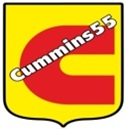 Фирма   " ООО ТТК КАМИНС55"   работает на рынке грузовых автозапчастей более пяти лет, являясь торговым представителем многих заводов      ПРЕДЛАГАЕТ ПОД ЗАКАЗ:Запасные части к грузовым автомобилям и автобусам,                а также сельхозтехнике.Приглашаем к сотрудничеству !Гибкая форма ОПЛАТЫ.Быстрая доставка.Адрес:        г.Омск, ул. Семиреченская, 92а, к.1Тел.:           +7-913-148-92-34Е-mail:        cum55opt@list.ruwww:          cum55.ruInstagram: kamins55vk.com/public197034114